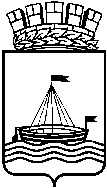 Департамент образования Администрации города ТюмениМуниципальное автономное дошкольное образовательное учреждение детский сад № 101 города Тюмени(МАДОУ д/с № 101 города Тюмени)Список ветеранов педагогического трудаМАДОУ д/с № 101 города Тюмени№п/пФИОГодрождения1.Герасимова Нина Ивановна23.10.19492.Якимова Зинаида Павловна19.06.19493.Рыбалова Марина Николаевна12.04.19364.Черногривова Валентина Ивановна13.09.19505.Санникова Александра Александровна17.03.19496.Коваль Зинаида Алексеевна11.11.19557.Белоглазова Нина Ивановна14.11.19398.Лопарева Екатерина Викторовна08.03.19619.Смицнюк Людмила Анатольевна30.12.195610.Хохлова Вера Михайловна15.06.195111.Панова Галина Геннадьевна24.07.194712.Полковникова Любовь Борисовна11.03.1951